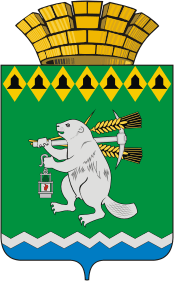 Дума Артемовского городского округаVI созыв35 заседание     РЕШЕНИЕОт  28 июня 2018 года                                                                           № 377О деятельности  Думы Артемовского городского округав 2017 годуЗаслушав отчет К.М.Трофимова, председателя  Думы Артемовского городского округа, Соловьева А.Ю., Малых В.С., Арсенова В.С., Угланова М.А,  председателей постоянных комиссий Думы Артемовского городского округа о работе в 2017 году,Дума Артемовского городского округаР Е Ш И Л А :	1. Утвердить отчет о работе Думы Артемовского городского округа за 2017 год. (Приложение № 1).	2. Утвердить отчет о работе постоянной комиссии по экономическим вопросам, бюджету и налогам  за 2017 год. (Приложение № 2).	3. Утвердить отчет о работе постоянной комиссии по социальным вопросам и делам молодежи за 2017 год. (Приложение № 3).	4. Утвердить отчет о работе постоянной комиссии по жилищно–коммунальному хозяйству за 2017 год.	5. Утвердить отчет о работе постоянной комиссии по вопросам местного  самоуправления, нормотворчеству и регламенту за 2017 год. (Приложение № 5).	6. Настоящее решение  разместить на официальном сайте  Думы Артемовского городского округа в информационно-телекоммуникационной сети «Интернет».Председатель Думы Артемовского городского округа					К.М.ТрофимовПриложение № 1к решению Артемовской Думыот 28 июня 2018 года № 377Организация работы Думы Артемовского городского округа за 2017 годДеятельность Думы Артемовского городского округа (далее по тексту – Дума)  основывается на принципах коллективного, свободного обсуждения и решения вопросов, гласности и учета общественного мнения. 	Свою работу Дума строит в соответствии с регламентом Думы Артемовского городского округа на основании  плана работы Думы Артемовского городского округа на 2017 год. Для предварительной подготовки вопросов к рассмотрению на заседаниях Думы и организации работы депутатов между заседаниями Думы созданы   4 постоянные комиссии.	Основной формой деятельности Думы городского округа являются заседания. Заседания Думы проходили  ежемесячно в открытом режиме, в присутствии представителей средств массовой информации и  Артемовской городской прокуратуры. В 2017 году проведено 18  заседаний Думы , из них 6 внеочередных. За 2017 года   принято 226 решение, из них нормативно – правового характера 83 решений.В  исключительной компетенции Думы городского округа находятся: 1) принятие Устава городского округа и внесение в него изменений. Решениями  Думы Артемовского городского округа  30 марта 2017 года № 126, от 28 сентября 2017 года № 237, от 30 ноября 2017 года № 278  внесены изменения в Устав Артемовского городского округа. Изменения и дополнения связаны с изменением законодательства о местном самоуправлении полномочий органов местного самоуправления.2) утверждение местного бюджета и отчета о его исполнениибольшое  значение  в 2017 году уделялось вопросу местного бюджета. Решением Думы Артемовского городского округа № 41 от 24 ноября  2016  назначены  и проведены  публичные слушания по проекту решения Думы Артемовского городского округа «Об утверждении бюджета Артемовского городского округа на 2017 год и плановый период 2018 и 2019 годов».22 декабря 2016 года	решением Думы Артемовского городского округа № 57 рассмотрены  результаты публичных слушаний. Думой Артемовского городского округа было предложено Рекомендации публичных слушаниях по вопросу «Обсуждение проекта  решения  Думы Артемовского городского округа «Об утверждении бюджета   Артемовского городского округа на 2017 год и плановый период 2018 и 2019 годов» принять к сведению.Бюджет Артемовского городского округа на 2017 год утвержден решением Думы Артемовского городского округа от 22 декабря 2016  год № 58 «Об утверждении бюджета Артемовского городского округа на 2017 год и плановый период 2018 и 2019 годов»: объем доходов на 2017 год установлен в размере 1 776 514,3 тыс. руб.,  в том числе объем межбюджетных трансфертов из областного бюджета в размере 1177837,3 тыс. руб., объем расходов  на 2017 год– в размере 1776514,3 тыс. руб., дефицит бюджета не установлен.Решением Думы Артемовского городского округа от 14 декабря 2017 № 291 «О внесении изменений в решение Думы Артемовского городского округа от 22.12.2016 № 58 «Об утверждении бюджета Артемовского городского округа на 2017 год и плановый период 2018 и 2019 годов» установлены следующие основные параметры бюджета Артемовского городского округа на 2017 год:- доходы – 1 931 729,9  тыс. руб., в том числе объем межбюджетных трансфертов из областного бюджета –   1 329 464,5 тыс. руб.;- расходы –  1 946 126,9 тыс. руб.;- дефицит бюджета – 14397,0 тыс. руб.В течение отчетного периода бюджет Артемовского городского округа уточнялся шесть раз решениями Думы: от 21 марта 2017 № 123, от 1 июня 2017 года № 176, 3 августа 2017 года № 219, 31 августа 2017 года № 225, 26 октября 2017 года № 257, 14 декабря 2017 года № 291, путем внесения изменений в основное решение.В течение  2017 года  Дума Артемовского городского округа   в рамках осуществления муниципального финансового  контроля в ходе исполнения местного бюджета заслушивала  информацию об исполнении бюджета Артемовского городского округа. За первый квартал 2017 года  29 июня 2017 года решение № 207, за первое полугодие 2017 года  28 сентября 2017 года решение № 240. За девять месяцев 2017 года информация была рассмотрена 25 января 2018 года решение № 305.3) установление, изменение и отмена местных налогов и сборов в соответствии с законодательством Российской Федерации о налогах и сборахВ рамках полномочий Думы Артемовского городского округа в связи с изменением налогового законодательства:Два раза были внесены изменения  в решение Артемовской Думы от 17.11.2005 № 576 «О земельном налоге на территории Артемовского городского округа»:решением от 26 февраля 2017 года N 104.Дважды  были внесены  изменения решение Артемовской Думы  от 17 ноября 2005 года № 577 «О введении на территории Артемовского городского округа системы налогообложения в виде единого налога на вмененный доход для отдельных видов деятельности»:Решением Думы Артемовского городского округа от 26 января 2017 года №85;Решением Думы Артемовского городского округа от 31 августа  2017 года №227;4) рассмотрение ежегодных отчетов Счетной палаты Артемовского городского округа:В целях реализации  полномочий Думы 30 марта 2017 года  Думой  Артемовского городского округа был заслушан и принят к сведению ежегодный  отчет Счетной палаты Артемовского городского округа за 2016 год  (решение № 137).5) определение порядка управления и распоряжения имуществом, находящимся в муниципальной собственности.Немалое  значение в работе Думы  было отведено вопросам  муниципальной собственности:Решением Думы Артемовского городского округа от 26 января 2017 года   № 77 внесены изменения в Положение о порядке приватизации муниципального имущества Артемовского городского округа»;Решением Думы Артемовского городского округа от 26 января 2017 года № 78  внесены изменения в Программу управления муниципальной собственностью Артемовского городского округа на 2016-2018 годы;16 февраля 2017 года решением № 105 внесены изменения в Положение о Комитете по управлению муниципальным имуществом Артемовского городского округа;16 февраля 2017 года решением № 106 внесены изменения в Положение об управлении муниципальной собственностью;16 февраля 2017 года решением № 108 внесены изменения в Положение о муниципальном земельном контроле на территории Артемовского городского округа;Решением Думы Артемовского городского округа от 30 марта 2017 года № 136 внесены изменения в Положение о муниципальном унитарном предприятии Артемовского городского округа;Решением Думы Артемовского городского округа от 27 апреля 2017 года № 157 внесены изменения в Программу управления муниципальной собственностью на 2016-2018 годы;Решением Думы Артемовского городского округа от 27 апреля 2017 года № 158 внесены изменения в Программу приватизации муниципального имущества на 2016-2018 годы;Решением Думы Артемовского городского округа от 27 апреля 2017 года № 159 утвержден отчет об исполнении Программы приватизации  муниципального имущества на 2016-2018 годы, за 2016 год;Решением Думы Артемовского городского округа от 27 апреля 2017 года № 160 утвержден отчет об исполнении Программы управления муниципальной собственностью за 2016 год;Решением Думы Артемовского городского округа от 29 июня  2017 года № 208 внесены изменения в Программу управления муниципальной собственностью на 2016-2018 годы;Решением Думы Артемовского городского округа от 31 августа 2017 года № 228  внесены изменения в Программу приватизации муниципального имущества на 2016-2018 годы;Решением Думы Артемовского городского округа от 31 августа 2017 года № 229 внесены изменения в Положение об управлении муниципальной собственностью Артемовского городского округа;Решением Думы Артемовского городского округа от 31 августа 2017 года № 230 утвержден Перечень имущества, предлагаемого к передаче из муниципальной собственности в государственную собственность  Свердловской области.6) контроль за исполнением органами местного самоуправления и должностными лицами местного самоуправления полномочий по решению вопросов местного значенияРешением Думы Артемовского городского округа от 25 мая 2017 года № 169 «Об отчете главы Артемовского городского округа о результатах своей деятельности, о результатах деятельности Администрации Артемовского городского округа и иных подведомственных главе Артемовского городского округа органов местного самоуправления Артемовского городского округа, в том числе о решении вопросов, поставленных Думой Артемовского городского округа за 2016 году»  отчет о деятельности заслушан и принят, работе главы Артемовского городского округа дана оценка «удовлетворительно».На особом контроле в Думе находились   вопросы:О ходе отопительного сезона, и подготовке к новому отопительному сезону;О подготовке муниципальных образовательных учреждений к новому  учебному году;О  готовности Артемовского городского округа к пожароопасному периоду;Об итогах проведения детской оздоровительной компании  в Артемовском городском округе;О состоянии питьевого водоснабжения на территории Артемовского городского округа.В своей работе депутаты использовали различные формы депутатской деятельности. Это работа с избирателями, участие в заседаниях Думы, участие в работе соответствующих комиссий представительного органа местного самоуправления, обращение с депутатским запросом, участие в работе депутатских объединений и депутатских групп в Думе Артемовского городского округа, широко использовалась   форма,  обращения с вопросом к должностным лицам органов местного самоуправления, органов, участие в работе комиссий, советов, создаваемых в органах местного самоуправления Артемовского городского округа, по решению Думы.В соответствии со статьей 37 регламента Думы Артемовского городского округа 2017 году депутат Думы вправе обращаться с депутатским запросом к главе Артемовского городского округа, к органам местного самоуправления Артемовского городского округа по вопросам актуальным для избирателей. Решение о признании депутатского обращения депутатским запросом принимается решением Думы.  На контроле в Думе находятся вопросы  о ходе выполнения депутатских запросов:  Решение Думы Артемовского городского округа от 28.04.2011 
№ 1104 «О признании депутатского обращения депутата Думы Артемовского городского округа Пономарева М.В. депутатским запросом» - о газификации с. Большое Трифоново.Выполнение данного запроса в 2017 году на заседаниях Думы Артемовского городского округа не рассматривалось.Строительство распределительных газопроводов в с. Б. Трифоново завершено в 2013 году. Техническая возможность газификации создана для 100% индивидуальных жилых домов. Решение Думы Артемовского городского округа от 26.01.2017 № 90 «О признании депутатского обращения депутата Думы Артемовского городского округа Котловой Е.И. депутатским запросом» - по вопросам благоустройства и освещения дворовой территории д.13 по улице Энгельса.Письмом МКУ «Жилкомстрой» от 16.02.2017 № 195 направлена информация, что дворовое освещение на территории двора по улице Энгельса 13, в г. Артемовском восстановлено 26 декабря 2016 года. Установлены два новых светильника, а также заменены лампы в светильниках на одной из опор, освещающих корт. Данные светильники являются очень ветхими и возможны кратковременные перебои с их горением. В феврале 2017 года данные светильники заменены новыми.Решением Думы Артемовского городского округа от 27.04.2017 № 162 принято решение: «Снять с депутатского контроля решение Думы Артемовского городского округа от 27.12.2016 № 67 «О признании депутатского обращения депутата Думы Артемовского городского округа Котловой Е.И. депутатским запросом» - по вопросу благоустройства и освещения дворовой территории д. 13 по улице Энгельса.Решение Думы Артемовского городского округа от 27.12.2016 № 69 «О признании депутатского обращения депутата Думы Артемовского городского округа Котловой Е.И. депутатским запросом» - по вопросу ремонта дома по адресу пер. Заводской, 2.На заседание Думы Артемовского городского округа представлена следующая информация.Жилой дом по пер. Заводской, 2 находится в управлении ООО «УК Федерация».20.12.2016 комиссией в составе заместителя главы по городскому хозяйству и строительству Миронова А.И., начальника Артемовского участка ООО «УК Федерация» Галиновского Н.В. в присутствии жителей указанного дома было проведено обследование.ООО «УК Федерация» рекомендовано провести ремонт лестничного марша, направить заявки в адрес ООО «Экология» по прочистке внешней системы канализации и АО «Облкоммунэнерго» по устранению возможной утечки подводящей теплосети.ООО «Экология» проведена ревизия системы водоотведения, на сегодняшний день колодцы не переполнены. АО «Облкоммунэнерго» проведена ревизия запорной арматуры в тепловой камере, запитывающей данный жилой дом, для исключения попадания сетевой воды в подвальное помещение.Дополнительно АО «Облкоммунэнерго» проведен ремонт участка тепловой сети от колодца до стены дома, что исключило попадание горячей воды из системы теплоснабжения в подвал жилого дома.Управляющей компанией ООО «УК Федерация» проведен частичный ремонт лестничного марша. Также управляющей компании рекомендовано после высыхания подвального помещения провести дезинфекцию.Решением Думы Артемовского городского округа от 27.04.2017 № 163 принято решение: «Снять с депутатского контроля решение Думы Артемовского городского округа от 27.12.2016 № 69 «О признании депутатского обращения депутата Думы Артемовского городского округа Котловой Е.И. депутатским запросом» - по вопросу ремонта дома пер. Заводской, 2. Решение Думы Артемовского городского округа от 26.10.2017 № 267 «О признании депутатского обращения депутата Думы Артемовского городского округа Арсенова В.С. депутатским запросом» - по вопросу о предоставлении информации по ликвидации несанкционированных свалок в 2017 году.Письмом от 09.11.2017 № 7006/19 направлена информация:- список выявленных несанкционированных свалок и адреса их расположения на 3 листах с указанием количества куб.м, вывезено с каждого места захламления в период с 27.03.2017 по состоянию на 29.10.2017;- о заключении контрактов и их стоимости при освоении средств по удалению мусора с мест захламления в период с 27.03.2017 по 29.10.2017.Решением Думы Артемовского городского округа от 30.11.2017 № 285 принято решение: «Снять с контроля решение Думы Артемовского городского округа от 26 октября 2017 года № 267 «О признании обращения Арсенова В.С., депутата Думы Артемовского городского округа, в адрес главы Артемовского городского округа по вопросу предоставления информации по ликвидации несанкционированных свалок в 2017 году, депутатским запросом».Решение Думы Артемовского городского округа от 26.10.2017 
№ 268 «О признании депутатского обращения депутата Думы Артемовского городского округа Котловой Е.И. депутатским запросом» - по вопросу откачки канализационных стоков в многоквартирных домах района Новостройка.Письмом от 24.10.2017 № 6650/14 направлена информация об отсутствии подтопления канализационных сетей в районе «Новостройка».В августе - сентябре 2017 года произведен ремонт напорного коллектора от канализационной напорной станции до улицы Октябрьская. Стоимость работ составила 246 тыс. руб. Решение Думы Артемовского городского округа от 27.12.2016 № 68 «О признании депутатского обращения депутата Думы Артемовского городского округа Котловой Е.И. депутатским запросом» - по вопросу о территории по улице Заводская, 36 «а».Письмом от 06.04.2017 № 1933/18 направлена информация.По вопросу территории вокруг здания по адресу: Свердловская область, г. Артемовский, улица Заводская, д. 36 «а»:Собственником здания нежилого назначения по адресу: Свердловская область, г. Артемовский, улица Заводская, д. 36 «а» является Общество с ограниченной ответственностью «Чистый дом» (ОГРН 1056600056050). В настоящее время данное юридическое лицо находится в стадии ликвидации.В соответствии с пунктом 1 статьи 39.20 Земельного кодекса Российской Федерации исключительное право на приобретение земельных участков в собственность или в аренду имеют граждане, юридические лица, являющиеся собственниками зданий, сооружений, расположенных на таких земельных участках.Постановлением Администрации Артемовского городского округа от 18.09.2009 № 960-ПА утверждена схема расположения земельного участка на кадастровом плане территории, расположенного в Свердловской области, городе Артемовском, в 20 метрах по направлению на северо-восток от здания № 36 «а» по улице Заводской, с разрешенным использованием: под строительство объекта для общественно-деловых целей (открытая автостоянка). Дата постановки на государственный кадастровый учет - 02.02.2010.Постановлением Администрации Артемовского городского округа 
от 05.04.2010 № 382-ПА земельный участок с кадастровым номером 66:02:1701007:194 общей площадью 1280 кв.м, расположенный в Свердловской области, городе Артемовском, в 20 метрах по направлению на северо-восток от здания № 36 «а» по улице Заводской, с разрешенным использованием: под строительство объекта для общественно-деловых целей (открытая автостоянка), предоставлен в аренду сроком на 3 года Мухачёву Олегу Анатольевичу, с которым был заключен договор аренды земельного участка от 22.04.2010 № 37/2010-з. По соглашению сторон данный договор аренды с 01.01.2011 расторгнут (дополнительное соглашение № 38/11-дз от 27.07.2011). Формирование и предоставление земельного участка на пересечении улиц Заводская - Энгельса для строительства мини котельной Администрацией Артемовского городского округа не осуществлялось.В настоящее время на данном земельном участке находится трансформаторная подстанция АО «Облкоммунэнерго».В целях принятия решения по распоряжению вышеуказанным земельным участком, Комитетом по управлению муниципальным имуществом Артемовского городского округа, направлено письмо в АО «Облкоммунэнерго» (исх. от 17.03.2017 № 18/700) с требованием представить документы, удостоверяющие права на данную трансформаторную подстанцию, а так же рекомендовано обратиться в Администрацию Артемовского городского округа с заявлением о приобретении прав на земельный участок, необходимый для эксплуатации трансформаторной подстанции, в соответствии со статьей 39.20 Земельного кодекса Российской Федерации.Постановлением Администрации Артемовского городского округа 
от 30.03.2017 № 369-ПА «Об изменении и установлении соответствия вида разрешенного использования земельного участка» изменен вид разрешенного использования земельного участка с кадастровым номером 66:02:1701007:194, находящегося в территориальной зоне П(3)-5 - производственная (защитная) зона 5 класса, на вид разрешенного использования в соответствии с Классификатором видов разрешенного использования земельных участков: «коммунальное обслуживание».В 2017 году   в Думу Артемовского городского округа поступило 1  протеста  Свердловского межмуниципального природоохранного прокурора на решение Думы о домашних животных, который признан обоснованным и был удовлетворен.Неоднократно рассматривалась информация Артемовского городского прокурора в порядке статьи 4 Федерального закона от 17.01.1992 № 2202-1 «О прокуратуре  Российской Федерации», в части исполнения органами местного самоуправления Артемовского городского округа вопросов местного значения.Для обсуждения проектов муниципальных правовых актов по вопросам местного значения с участием жителей Артемовского городского округа Думой Артемовского городского округа, Думой Артемовского городского округа проводились публичные слушания.Обеспечение деятельности Думы, постоянных комиссий, рабочих групп, согласительных комиссий, депутатов осуществляется организационно-правовым отделом Думы. Организационно-правовой отдел обеспечил подготовку и проведение  18  заседаний Думы. Организационно-правовой отдел осуществляет ведение   делопроизводства. Ведение делопроизводства  позволяет контролировать сроки их исполнения и своевременно проводить анализ социальных проблем для дальнейшего планирования этой работы.Специалистами ведется  регулярная   работа по оформлению протоколов заседаний постоянных комиссий и Думы Артемовского городского округа и решений Думы. Специалисты отдела оказывали  помощь депутатам в подготовке заключений  постоянных комиссий на проекты решений Думы АГО, подготовке  депутатских обращений, депутатских запросов.Муниципальные служащие  принимали участие в  судебных процессах, представляя интересы Думы Артемовского городского округа, главы Артемовского городского округа.Осуществляется ведение  бухгалтерского учета и контроля хозяйственной деятельности Думы Артемовского городского округа.Ведется  учет, хранение законченных делопроизводством дел и документов  Думы, подготовка и сдача их в архив.Приложение № 2к решению Артемовской Думы от 28 июня 2018 года № 377Отчет о работе постоянной  комиссии по экономическим вопросам, бюджету и налогам Постоянная комиссия по экономическим вопросам, бюджету и налогам  (далее – комиссия) образована из числа депутатов Думы Артемовского городского округа в соответствии со статьей 27 Регламента Думы Артемовского городского округа, Положением о   постоянной комиссии Думы Артемовского городского округа по вопросам местного самоуправления, нормотворчеству и регламенту.  Комиссия образована в соответствии решением Думы Артемовского городского округа  от 13.10.2016 № 8 в количестве 10 депутатов.В своей работе комиссия руководствуется  Конституцией РФ, российским и областным законодательством, Уставом Артемовского городского округа, регламентом Думы Артемовского городского округа, Положением о   постоянной комиссии Думы Артемовского городского округа  и  другими  нормативными правовыми актами Артемовского городского округа.Основной формой работы  является заседание комиссии. В 2017 году состоялось заседаний 14 постоянной комиссии, 4 из них внеплановых.  За 2017 год  комиссией  было рассмотрено 46 проектов решений Думы. Все проекты размещались на официальном сайте Думы Артемовского городского округа в информационно-телекоммуникационной сети «Интернет». Основными задачами комиссии являются:1) организация правовой экспертизы вопросов, рассматриваемых на заседаниях Думы по вопросам ведения комиссии;2) подготовка заключений по проектам решений, выносимых на рассмотрение Думой;3) разработка проектов решений по собственной инициативе или по поручению Думы по вопросам ведения комиссии;4) организация депутатских слушаний по вопросам ведения комиссии;5) участие в формировании повестки заседания Думы.Комиссия работает по годовому плану Думы, утвержденному на заседании Думы.Большое  значение  в 2017 году уделялось вопросу местного бюджета. Решением Думы Артемовского городского округа № 41 от 24 ноября  2016  назначены  и проведены  публичные слушания по проекту решения Думы Артемовского городского округа «Об утверждении бюджета Артемовского городского округа на 2017 год и плановый период 2018 и 2019 годов».22 декабря 2016 года	решением Думы Артемовского городского округа № 57 рассмотрены  результаты публичных слушаний. Думой Артемовского городского округа было предложено Рекомендации публичных слушаниях по вопросу «Обсуждение проекта  решения  Думы Артемовского городского округа «Об утверждении бюджета   Артемовского городского округа на 2017 год и плановый период 2018 и 2019 годов» принять к сведению.Бюджет Артемовского городского округа на 2017 год утвержден решением Думы Артемовского городского округа от 22 декабря 2016  год № 58 «Об утверждении бюджета Артемовского городского округа на 2017 год и плановый период 2018 и 2019 годов». Общий  объем доходов на 2017 год установлен в размере 1 776 514,3 тыс. руб., общий объем расходов  на 2017 год– в размере 1776514,3 тыс. руб., дефицит бюджета не установлен.Решением Думы Артемовского городского округа от 14 декабря 2017 № 291 «О внесении изменений в решение Думы Артемовского городского округа от 22.12.2016 № 58 «Об утверждении бюджета Артемовского городского округа на 2017 год и плановый период 2018 и 2019 годов» установлены следующие основные параметры бюджета Артемовского городского округа на 2017 год:- доходы – 1 931 729,9  тыс. руб., - расходы –  1 946 126,9 тыс. руб.;- дефицит бюджета – 14397,0 тыс. руб.В течение финансового  года бюджет Артемовского городского округа уточнялся шесть раз - путем внесения изменений в основное решение.В течение  2017 года  постоянная комиссия ежеквартально   в ходе исполнения местного бюджета заслушивала  информацию об исполнении бюджета Артемовского городского округа. Два раза были внесены изменения  в решение Артемовской Думы от 17.11.2005 № 576 «О земельном налоге на территории Артемовского городского округа».Дважды  были внесены  изменения решение Артемовской Думы  от 17 ноября 2005 года № 577 «О введении на территории Артемовского городского округа системы налогообложения в виде единого налога на вмененный доход для отдельных видов деятельности».Немалое  значение в работе комиссии   было отведено вопросам  муниципальной собственности. В итоге принято более 15 решений Думы Артемовского городского округа.Свою работу постоянная комиссия всегда строила  в тесном взаимодействии с другими постоянными комиссиями.  Председателя комиссии					                А.Ю.СоловьевПриложение № 3к решению Артемовской Думы от 28 июня 2018 года № 377Отчет о работе постоянной  комиссии по социальным вопросам и делам молодежи Постоянная комиссия по социальным вопросам и делам молодежи (далее – комиссия) образована из числа депутатов Думы Артемовского городского округа в соответствии со статьей 27 Регламента Думы Артемовского городского округа, Положением о   постоянной комиссии Думы Артемовского городского округа. В соответствии решением Думы Артемовского городского округа  от 13.10.2016 № 8 в состав комиссии входят  6 депутатов.В своей работе комиссия руководствуется  Конституцией РФ, российским и областным законодательством, Уставом Артемовского городского округа, регламентом Думы Артемовского городского округа, Положением о   постоянной комиссии Думы Артемовского городского округа и  другими  нормативными правовыми актами Артемовского городского округа.Основной формой работы  является заседание комиссии. Основными задачами комиссии являются:1) организация правовой экспертизы вопросов, рассматриваемых на заседаниях Думы по вопросам ведения комиссии;2) подготовка заключений по проектам решений, выносимых на рассмотрение Думой;3) разработка проектов решений по собственной инициативе или по поручению Думы по вопросам ведения комиссии;4) организация депутатских слушаний по вопросам ведения комиссии;5) участие в формировании повестки заседания Думы.Комиссия работает по годовому плану Думы, утвержденному на заседании Думы.В 2017 году состоялось заседаний 6 постоянной комиссии.  Рассмотрено более 20 вопросов. На особом контроле в комиссии находятся   вопросы:О подготовке муниципальных образовательных учреждений к новому  учебному году;Об итогах проведения детской оздоровительной компании  в Артемовском городском округе.О физической культуре спорте на территории Артемовского городского округа;О выполнении муниципальным программ, касающихся предоставления жилья молодым семьям.Свою работу постоянная комиссия всегда строила  в тесном взаимодействии с другими постоянными комиссиями. В случае необходимости проводились совместные заседания постоянных комиссий, на которых  были рассмотрены вопросы, интересующие всех депутатов. Председателя комиссии					                В.С.МалыхПриложение № 4к решению Артемовской Думы от 28 июня 2018 года № 377Отчет о работе постоянной  комиссии по жилищно-коммунальному хозяйству Постоянная комиссия по  жилищно-коммунальному хозяйству образована в соответствии решением Думы Артемовского городского округа  от 13.10.2016 № 8 в количестве 9 депутатов.В своей работе комиссия руководствуется  Конституцией РФ, российским и областным законодательством, Уставом Артемовского городского округа, регламентом Думы Артемовского городского округа, Положением о   постоянной комиссии Думы Артемовского городского округа  и  другими  нормативными правовыми актами Артемовского городского округа.Основной формой работы  является заседание комиссии. Основными задачами комиссии являются:1) организация правовой экспертизы вопросов, рассматриваемых на заседаниях Думы по вопросам ведения комиссии;2) подготовка заключений по проектам решений, выносимых на рассмотрение Думой;3) разработка проектов решений по собственной инициативе или по поручению Думы по вопросам ведения комиссии;4) организация депутатских слушаний по вопросам ведения комиссии;5) участие в формировании повестки заседания Думы.Комиссия работает по годовому плану Думы, утвержденному на заседании Думы.В 2017 году состоялось заседаний 10 постоянной комиссии. Рассмотрено 35 вопросов.На особом контроле в комиссии находятся   вопросы:О ходе отопительного сезона, и подготовке к новому отопительному сезону;О  готовности Артемовского городского округа к пожароопасному периоду;О состоянии питьевого водоснабжения на территории Артемовского городского округа;О содержании в исправном и работоспособном состоянии дымоходов и вентиляционных каналов жилых помещений в многоквартирных и жилых дома;Правила благоустройства Артемовского городского округа;Положение об обращении с отходами на территории Артемовского городского округа.Свою работу постоянная комиссия всегда строила  в тесном взаимодействии с другими постоянными комиссиями. В случае необходимости комиссия по жилищно-коммунальному хозяйству проводит  выездные заседания. Для справки: в 2018 году комиссия провела 2 выездных заседания. Председателя комиссии					                В.С.АрсеновПриложение № 5к решению Артемовской Думыот 28 июня 2018 года № 377Отчет о работе комиссии по  вопросам местного самоуправления, нормотворчеству и регламенту Постоянная комиссия по вопросам местного самоуправления, нормотворчеству и регламенту  шестого  созыва (далее – комиссия) образована из числа депутатов Думы Артемовского городского округа в соответствии со статьей 27 Регламента Думы Артемовского городского округа, Положением о   постоянной комиссии Думы Артемовского городского округа по вопросам местного самоуправления, нормотворчеству и регламенту. Комиссия по  вопросам местного самоуправления и нормотворчеству образована в соответствии решением Думы Артемовского городского округа  от 13.10.2016 № 8 в количестве 7 депутатов.В своей работе комиссия руководствуется  Конституцией РФ, российским и областным законодательством, Уставом Артемовского городского округа, регламентом Думы Артемовского городского округа, Положением о   постоянной комиссии Думы Артемовского городского округа по вопросам местного самоуправления, нормотворчеству и регламенту  и  другими  нормативными правовыми актами Артемовского городского округа.Основной формой работы  является заседание комиссии. Основными задачами комиссии являются:1) организация правовой экспертизы вопросов, рассматриваемых на заседаниях Думы по вопросам ведения комиссии;2) подготовка заключений по проектам решений, выносимых на рассмотрение Думой;3) разработка проектов решений по собственной инициативе или по поручению Думы по вопросам  ведения комиссии;4) организация депутатских слушаний по вопросам ведения комиссии;5) участие в формировании повестки заседания Думы.Комиссия работает по годовому плану Думы, утвержденному на заседании Думы.В 2017 году состоялось заседаний 11 постоянной комиссии. Комиссия много работала над организационными вопросами: рассматривали вопросы о назначении помощников депутатов Думы Артемовского городского округа, депутатских запросах. Большое внимание уделялось вопросам рассмотрения и принятия нормативных правовых актов, относящиеся к ведению постоянной комиссии. За 2017 год  комиссией  было рассмотрено 85 проектов решений Думы. Все проекты размещались на официальном сайте Думы Артемовского городского округа в информационно-телекоммуникационной сети «Интернет». Постоянная комиссия участвовала в разработке проекта регламента Думы Артемовского городского округа, проектов решений думы Артемовского городского округа о досрочном прекращении полномочий депутатов Думы Артемовского городского округа , в связи с поступлением на муниципальную службу.На заседании комиссии рассмотрены вопросы:Депутатские запросы;Об итогах предоставления сведений депутатами Думы Артемовского городского округа о доходах, расходах, об имуществе и обязательствах        имущественного характера на себя и членов своей семьи за 2016 год;Об отчете о  деятельности Думы Артемовского городского округа за 2016 годО внесении изменений в Положения о территориальных органах местного самоуправления;О внесении изменений в Устав Артемовского городского округа и др. вопросы.Свою работу постоянная комиссия всегда строила  в тесном взаимодействии с другими постоянными комиссиями. Постоянная комиссия по вопросам местного самоуправления, нормотворчеству и регламенту являлась инициатором  проведения совместных заседаний постоянных комиссий  Думы. 	 Председателя комиссии					М.А.Угланов